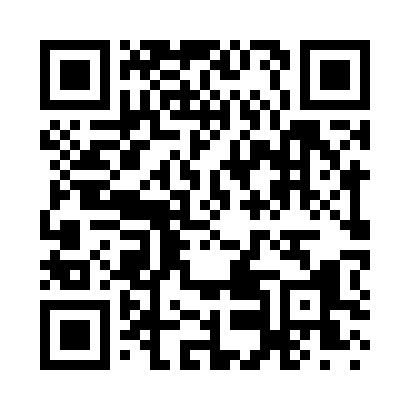 Prayer times for Tashkent, UzbekistanMon 1 Jul 2024 - Wed 31 Jul 2024High Latitude Method: NonePrayer Calculation Method: Muslim World LeagueAsar Calculation Method: ShafiPrayer times provided by https://www.salahtimes.comDateDayFajrSunriseDhuhrAsrMaghribIsha1Mon2:464:5412:274:288:009:582Tue2:474:5512:274:288:009:583Wed2:484:5512:274:288:009:574Thu2:494:5612:284:297:599:575Fri2:504:5612:284:297:599:566Sat2:514:5712:284:297:599:557Sun2:524:5712:284:297:599:558Mon2:534:5812:284:297:589:549Tue2:544:5912:284:297:589:5310Wed2:555:0012:294:297:579:5211Thu2:565:0012:294:297:579:5212Fri2:585:0112:294:297:569:5113Sat2:595:0212:294:297:569:5014Sun3:005:0312:294:297:559:4915Mon3:025:0312:294:297:559:4816Tue3:035:0412:294:297:549:4617Wed3:045:0512:294:287:539:4518Thu3:065:0612:294:287:539:4419Fri3:075:0712:294:287:529:4320Sat3:085:0812:304:287:519:4221Sun3:105:0812:304:287:509:4022Mon3:115:0912:304:287:509:3923Tue3:135:1012:304:287:499:3824Wed3:145:1112:304:277:489:3625Thu3:165:1212:304:277:479:3526Fri3:175:1312:304:277:469:3327Sat3:195:1412:304:277:459:3228Sun3:205:1512:304:267:449:3029Mon3:225:1612:304:267:439:2930Tue3:235:1712:304:267:429:2731Wed3:255:1812:304:257:419:26